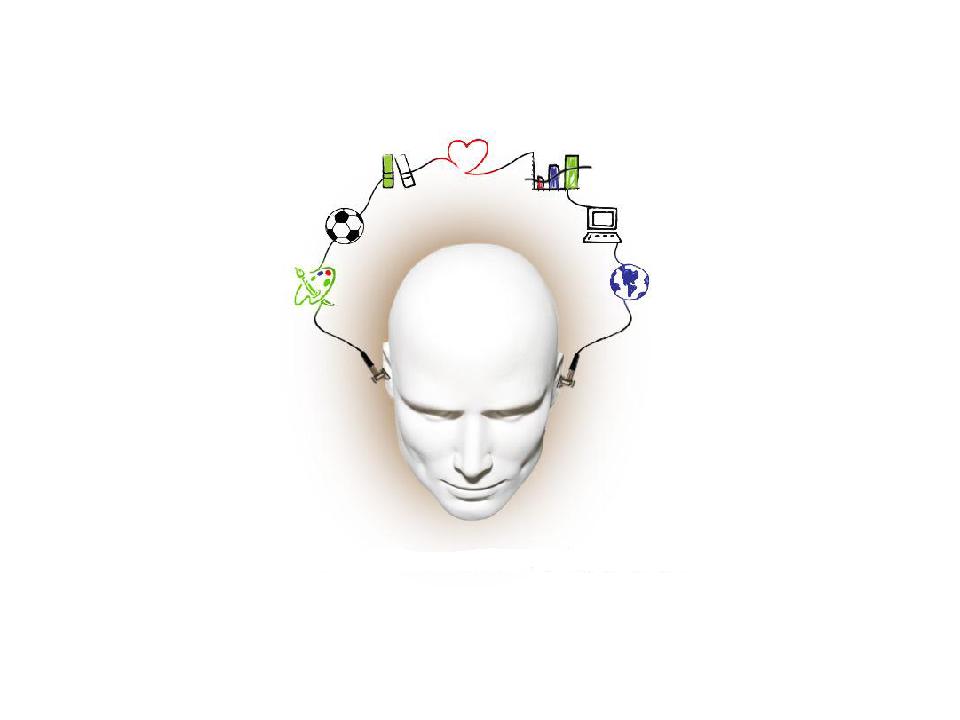 FORMULAIRE : BILAN DU PROJET 2013-14Nom :Marie-France SurprenantPatrice TourangeauCéline VeilleuxManon MercierMarie-France SurprenantPatrice TourangeauCéline VeilleuxManon MercierCentre :Centre :CEA Antoine-BrossardCS,Marie-VictorinTitre du projetCafé étudiant : La Petite PauseBilan du projetVoici les questions auxquelles vous devez répondre.Expliquez en quoi le projet réalisé est conforme ou non au projet présenté et à l’intention pédagogique énoncée.Conforme :Nous avons bien mis en place un café étudiant qui a permis aux élèves de transférer leurs apprentissages en classe, que ce soit au niveau de la communication en langue française, du service à la clientèle, de la gestion, du marketing et de l'administration et tout cela en situation authentique et réelle.Ils ont aussi pu développer et mettre à profil leurs compétences en français, mathématiques et en TIC.Ils ont aussi pu améliorer leurs compétences transversales telles que coopérer, exercer son jugement critique, se donner des méthodes de travail et résoudre des problèmes.Ceci tout au long de l'année. Ils ont pu acquérir les compétences nécessaires en effectuant des minutes de travail au café ainsi que dans les périodes de Projet. En bref, les apprentissages prévus ont bien été effectués.Le cours ainsi que la grille d'évaluation et d'auto-évaluation des élèves pour le cours PER 5044-2 ont été élaborés et une vingtaine d'élèves ont réussi à obtenir leurs crédits.Nous avons mis sur Moodle plusieurs outils et documents que nous avons utilisés soit en classe ou lors de la journée pédagogique montérégienne. De plus, nous avons fait des vidéos présentant le café ainsi que des témoignages d'élèves sur leurs apprentissages et implications au café.Non-conforme au projet présentéNous n'avons pas mis en place les capsules vidéo car nous avons travaillé ces aspects quand le besoin se présentait mais tenterons de travailler là-dessus l'an prochain à l'intérieur des périodes Projet. De plus, nous avons documenté nos actions mais ne sont pas encore dans Mahara. Nous avons surtout travailler à la compréhension de l'outil et essairons de le mettre en place l'an prochain dès le début de l'année.Expliquez comment les éléments fondamentaux du renouveau ont été intégrés.Nos élèves ont tous été mis en action pour bien acquérir leurs compétences en communication en langue française. Les élèves ont beaucoup améliorer leur français ainsi que leur compréhension générale des mathématiques. Ils ont dû faire des auto-évaluations de leurs compétences au sein du café. Ils ont appris à communiquer de façon correcte avec leurs collègues ainsi qu'à exprimer leurs sentiments et leurs besoins. Ils ont aussi dû former des collègues (entraide par les pairs) dans de nouvelles tâches. Nous avons aussi ré-utilisé en classe les situations vécues et apprentissages faits au café. Par exemple, utiliser l'inventaire pour faire des fractions de boîtes de muffins et des références communes, car avec une clientèle immigrante, ce n'est pas toujours simple de trouver des exemples pour nos explications à cause des références culturelles différentes.En bref, nous avons réalisé tout ce qui avait été prévu dans notre projet à ce sujet.Qu’est-ce qui a facilité la mise en place de ce projet?Une direction qui nous appuie, une bourse de Métro de 1000 $ et du temps pour mettre en place le cours (Appel de projets montérégien FGA). Bien sûr, une équipe motivée et des élèves plein de bonne volonté.Quels ont été les obstacles à la mise en place de ce projet?Aucun ou nous avons relevé tous les défis qui se sont présentés ;), la seule chose qui nous manque serait un local dédié pour ne pas avoir à tout replacer à tous les jours car présentement, le café est dans le corridor, c'est stratégique mais peu pratique.Quelles ressources (humaines et matérielles) ont-elles été nécessaires pour réaliser ce projet?Un iPad pour la caisse, un réfrigérateur, un congélateurUne marge de crédit de 600 $ pour les achats de base que nous avons remboursée après environ 2 mois.Un lieu propice à la vente ainsi que les tables, chaises, casiers et un endroit pour notre réfrigérateur et entreposer notre inventaire. Et bien sûr… une équipe motivée et des élèves plein de bonne volonté.Quelles sont les retombées de ce projet dans le centre?Élèves du centre:  nous sommes à même de constater que plusieurs élèves mangent une collation substantielle (déjeuner santé) à coût modique durant la pause du matin: bagels, muffins, pains aux bananes, fruits, jus de fruits, etc. Des enseignants nous ont confirmé que leurs élèves étaient plus disponibles aux apprentissage après la pause depuis l'ouverture du café. Les élèves se sont rapidement approprié l'emplacement du café le matin, durant la pause et même sur l'heure du dîner: c'est maintenant le lieu de rassemblement incontournable des élèves. Les commandites offertes par le café attirent davantage d'élèves aux activités lors d'événements spéciaux au centre (olympiades, semaine de la persévérance scolaire et semaine des adultes en formation).  Le café a aussi permis la création d'un cours crédité sur le travail d'équipe. Environ une vingtaine d'élèves auront obtenu 2 crédits de secondaire 5 pour leur participation et implication dans le café.Ce cours permettra aussi aux élèves de F+ des prochaines années qui participeront au café de pouvoir obtenir des crédits optionnels en s'impliquant pour le café tout en apprenant les valeurs entrepreneuriales. De plus, nous espérons que notre café inspire les enseignants qui ont participé à l'atelier que nous avons donné lors de la Journée pédagogique Montérégienne. Élèves de Français + : une partie des profits du café ont permis et permettront de nous offrir des activités d'intégration et des récompenses. Nous nous sommes offert un dîner de Noël d'équipe, une sortie au cinéma en français, une journée de visite à Québec et un dîner de fin des classes. Quels sont les points forts et faibles de ce projet?Points forts :Le projet aide à développer le sentiment d’appartenance de nos élèves au groupe Français +, au café et à l’école. Le travail au café a un impact sur leur motivation. Leur implication dans le café améliore leur confiance en soi, leur estime de soi et leur sentiment de fierté. Le projet leur permet également d’être reconnus par les autres élèves de l’école et par les membres du personnel, ce qui facilitera leur intégration aux classes régulières de la FGA. Le café a permis à certains de se trouver un travail relié à l’expérience acquise et leur donne aussi beaucoup de confiance pour leur recherche d’un emploi d’été. Cela leur a donné l'occasion d'utiliser les TIC dans un environnement de travail. La création du café leur a également permis de mieux comprendre l’organisation d’une entreprise (interrelation entre les départements et responsabilités de chacun). Le projet entrepreneurial a permis de réaliser l’importance de notre pouvoir décisionnel au sein de l’entreprise.Bien entendu : Tous les apprentissages académiquesPoints faibles : L'implication, hors des heures de classe, demandée aux enseignants telle que l'achat de la nourriture le week-end et l'encadrement des élèves durant les pauses. Le projet a pu être réalisé car nous avions une équipe qui y croyait vraiment et qui a investi beaucoup d'énergies 
(en classe, hors classe et aussi hors travail) à sa réalisation.Expliquez comment ce projet va se poursuivre dans votre milieu.Les élèves ont fait le choix de reconduire le projet l'an prochain et les élèves de l'école en ont fait la demande à la direction par le biais du conseil étudiant.Comme nous avons fait un surplus de plus de 1000 $ cette année, nous n'aurons pas besoin de marge de crédit pour repartir le projet l'an prochain. Il y a 3 enseignants sur 4 qui reviendront à l'automne (la 4e prenant un congé de maternité mais désireuse de ré-intégrer le programme dès que possible).Nous avons la chance d'avoir 16 des élèves qui ont participé au projet qui se sont inscrits avec nous l'an prochain. Ils seront là pour former la relève. Nous aurons aussi 8 élèves qui seront en classes régulières dont plusieurs ont manifesté le désir de continuer à participer au projet, à dépanner au café ou encore à former de nouveaux élèves.Notre vœu serait d'avoir un local dédié pour permettre aux élèves de manquer le moins de minutes possibles de cours à installer/désinstaller le café à chaque pause et leur permettrait aussi de prendre d'avantage d'autonomie, et cela à leur demande.Autres commentaires :	Le café étudiant "La Petite Pause" s'est mérité déjà plusieurs honneurs soient :Concours en Entrepreneuriat volet Local Concours en Entrepreneuriat volet Régionnal     Lettres de reconnaissance :                Madame Lucie Désilets, Présidente de la Commission Scolaire Marie-Victorin                Monsieur Yves Bolduc, Ministre de l'éducation, du loisir et du sportParution en première page du journal "Brossard Éclair" ainsi qu'un article sur 2 pagesBourse des Commissaires de la Commission Scolaire Marie-VictorinNous aimerions vous remercier de nous avoir fait confiance en acceptant notre projet qui est certe, un projet d'envergure mais qui en vaut grandement le temps investi.Marie-France SurprenantPatrice TourangeauCéline VeilleuxManon Mercier